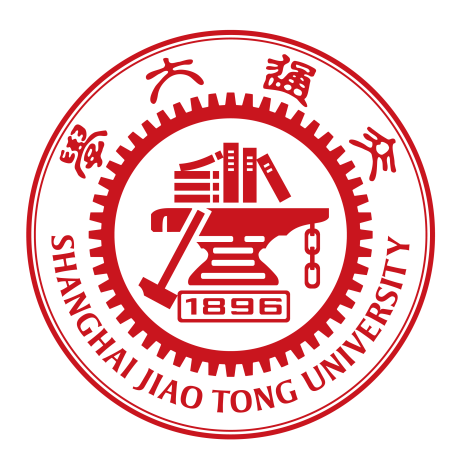 上海交通大学学位论文上海交通大学学位论文格式模板姓    名：	学    号： 导    师：学    院： 学科/专业名称：学位类型：申请学位层次：  20XX年XX月A Dissertation Submitted to Shanghai Jiao Tong University for Master/Doctoral DegreeDISSERTATION TEMPLATE FOR MASTER DEGREE OF ENGINEERING IN    UNIVERSITYAuthor:  Supervisor:  School of XXXXXXXShanghai Jiao Tong UniversityShanghai, P.R.ChinaJune 28th, 2021上海交通大学学位论文原创性声明本人郑重声明：所呈交的学位论文，是本人在导师的指导下，独立进行研究工作所取得的成果。除文中已经注明引用的内容外，本论文不包含任何其他个人或集体已经发表或撰写过的作品成果。对本文的研究做出重要贡献的个人和集体，均已在文中以明确方式标明。本人完全知晓本声明的法律后果由本人承担。                            学位论文作者签名：                            日期：     年   月   日上海交通大学学位论文使用授权书本人同意学校保留并向国家有关部门或机构送交论文的复印件和电子版，允许论文被查阅和借阅。本学位论文属于 ：□公开论文□内部论文，保密□1年/□2年/□3年，过保密期后适用本授权书。 □秘密论文，保密    年（不超过10年），过保密期后适用本授权书。□机密论文，保密    年（不超过20年），过保密期后适用本授权书。         （请在以上方框内选择打“√”）学位论文作者签名：               指导教师签名：    日期：    年   月   日           日期：    年   月   日摘 要学位论文是研究生从事科研工作的成果的主要表现，集中表明了作者在研究工作中获得的新的发明、理论或见解，是研究生申请硕士或博士学位的重要依据，也是科研领域中的重要文献资料和社会的宝贵财富。为了提高研究生学位论文的质量，做到学位论文在内容和格式上的规范化与统一化，特制作本模板。>>>>>图加软件《论文抽屉》，一站式毕业论文插件>>>>>关键词：学位论文，论文格式，规范化，模板ABSTRACTAs a primary means of demonstrating research findings for postgraduate students, dissertation is a systematic and standardized record of the new inventions, theories or insights obtained by the author in the research work. It can not only function as an important reference when students pursue further studies, but also contribute to scientific research and social development.This template is therefore made to improve the quality of postgraduates’ dissertation and to further standardize it both in content and in format.Key words: dissertation, dissertation format, standardization, template目  录上海交通大学学位论文格式模板	1摘 要	IABSTRACT	II第一章 绪论	11.1 引言	11.2 本文研究主要内容	11.3 本文研究意义	11.4 本章小结	1第二章 正文文字格式	22.1 论文正文	22.2 字数要求	22.2.1 硕士论文要求	22.2.2 博士论文要求	22.3 本章小结	2第三章 图表、公式格式	33.1 图表格式	33.2 公式格式	43.3 本章小结	4第四章 全文总结	54.1 主要结论	54.2 研究展望	5参 考 文 献	6符号与标记（附录1）	7攻读学位期间学术论文和科研成果目录	8致   谢	9绪论引言毕业论文格式编排技巧公开课介绍见表1-1，按住Ctrl并单击下方任一链接即可观看学习。https://www.zhihu.com/zvideo/1565446934470606848https://www.bilibili.com/video/BV1ne4y1m75N/https://mbd.baidu.com/newspage/data/videolanding?nid=sv_14593718012440107573表1-1 毕业论文格式编排技巧公开课介绍插件《论文抽屉》下载链接（一站式毕业论文插件，兼容Word和WPS）：https://pan.baidu.com/s/1Z6XZM8NjyFH-4niNk93yAA?pwd=bfq2本文研究主要内容>>>>>图加软件《论文抽屉》，一站式毕业论文插件>>>>>本文研究意义>>>>>图加软件《论文抽屉》，一站式毕业论文插件>>>>>本章小结>>>>>图加软件《论文抽屉》，一站式毕业论文插件>>>>>正文文字格式论文正文论文正文是主体，一般由标题、文字叙述、图、表格和公式等部分构成。一般可包括理论分析、计算方法、实验装置和测试方法，经过整理加工的实验结果分析和讨论，与理论计算结果的比较以及本研究方法与已有研究方法的比较等，因学科性质不同可有所变化。论文内容一般应由十个主要部分组成，依次为：⒈封面，⒉中文摘要，⒊英文摘要，⒋目录，⒌符号说明，⒍论文正文，⒎参考文献，⒏附录，⒐致谢，⒑攻读学位期间发表的学术论文目录。以上各部分独立为一部分，每部分应从新的一页开始，且纸质论文应装订在论文的右侧>>>>>图加软件《论文抽屉》，一站式毕业论文插件>>>>>字数要求硕士论文要求各学科和学部自定>>>>>图加软件《论文抽屉》，一站式毕业论文插件>>>>>博士论文要求各学科和学部自定>>>>>图加软件《论文抽屉》，一站式毕业论文插件>>>>>本章小结>>>>>图加软件《论文抽屉》，一站式毕业论文插件>>>>>图表、公式格式图表格式>>>>>图加软件《论文抽屉》，如何插入图片题注>>>>>>>>>>图加软件《论文抽屉》，如何插入续表题注>>>>>公式格式本章小结本章介绍了……>>>>>图加软件《论文抽屉》，一站式毕业论文插件>>>>>全文总结主要结论本文主要……>>>>>图加软件《论文抽屉》，一站式毕业论文插件>>>>>研究展望更深入的研究……>>>>>图加软件《论文抽屉》，一站式毕业论文插件>>>>>参 考 文 献符号与标记（附录1）>>>>>图加软件《论文抽屉》，一站式毕业论文插件>>>>>攻读学位期间学术论文和科研成果目录张三，李四. …… （已录用）致   谢致谢主要感谢导师和对论文工作有直接贡献和帮助的人士和单位。致谢言语应谦虚诚恳，实事求是。讲师介绍图老师，专注插件开发，且对论文格式有深入研究；有20年Office应用经验和Office插件开发经验。课程大纲1、毕业论文写作流程2、论文格式的重要性3、论文格式的复杂度4、论文格式的国家标准5、论文格式的组成元素  5.1  目录  5.2  标题  5.3  正文  5.4  题注  5.5  交叉引用  5.6  参考文献6、论文格式编排插件介绍7、论文格式编排技巧演示8、互动答疑课后收获1、了解论文格式的重要性及论文格式的组成元素2、了解论文格式编排插件《论文抽屉》3、 掌握高效编排论文格式的方法和技巧适听人群1、即将攒写毕业论文的大学生2、经常编制分析报告的科研人员表3-1  高频感应加热的基本参数 (续)表3-1  高频感应加热的基本参数 (续)表3-1  高频感应加热的基本参数 (续)表3-1  高频感应加热的基本参数 (续)感应频率（KHz）感应发生器功率(%×80Kw)工件移动速度(mm/min)感应圈与零件间隙(mm)2508859001.652508859001.652508859001.652508859001.652508859001.652508859001.652508859001.652508859001.652508859001.652508859001.65(3-1)